Lies die Texte, nummeriere die Bilder und schreib das richtige Wort.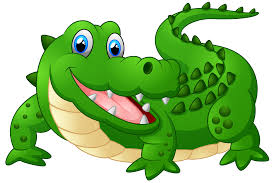 1. Ich wohne auf einem Bauernhof. Ich gebe Wolle. Ich bin weiβ. Ich bin ein ..................................2. Ich lebe in einem Aquarium oder im Meer.Ich bin gelb und schwarz. Ich bin ein .................................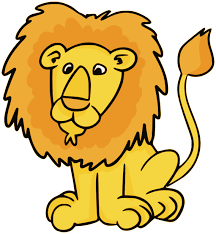 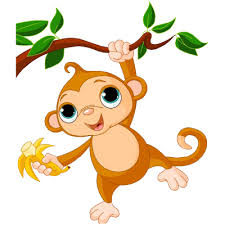 3. Ich lebe in Afrika oder Asien. Ich bin groβ und grau. Ich habe einen Rüssel. Ich bin ein.............................4. Ich mag Mäuse. Ich lebe in einem Haus Ich bin grau und weiβ. Ich bineine.........................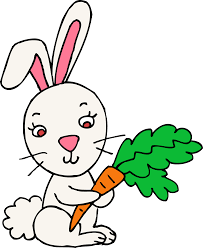 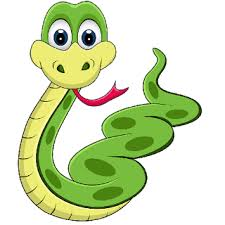 5. Ich mag Karotten. Ich wohne auf einem Bauernhof. Ich habe lange Ohren.Ich bin weiβ. Ich bin ein..............................6. Ich lebe im Urwald. Ich bin bunt. Ich mag Früchte. Ich bin ein............................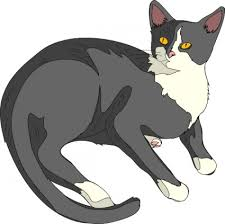 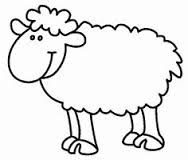 7. Ich lebe in den Bäumen. Ich mag Bananen. Ich bin braun. Ich bin ein........................8. Ich lebe in Afrika. Ich bin sehr hoch. Ich habe einen langen Hals. Ich bin eine..............................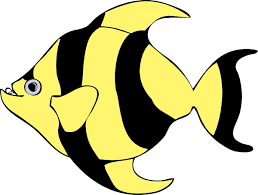 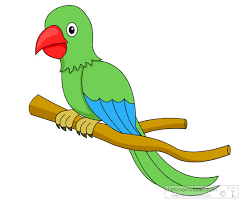 9. Ich lebe auf einemBauernhof. Ich gebe Milch. Ich bin braun und weiβ.10. Ich lebe in einem Fluss. Ich fresse alles, was ich finde. Ich habe sehr groβe, scharfe Zähne. Ich bin ein ...........................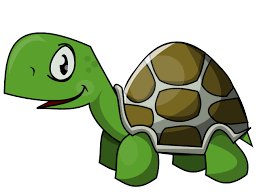 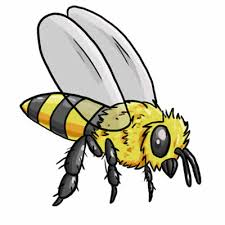 11. Ich lebe in Afrika oder im Zoo. Ich bin der König der Tiere. Ich bin ein...............12. Ich lebe im Wald, manchmal im Wasser. Ich fresse Mäuse und andere Tiere. Wenn ich dich beiβe, musst du ins Krankenhaus.Ich bin eine ................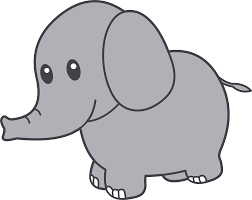 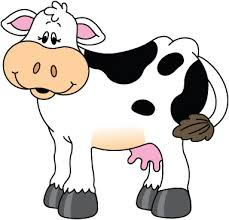 13. Ich bin ein beliebtes Haustier. Ich fresse Salat. Ich gehe sehr langsam.. Ich habe einen Panzer.Ich bin eine..................................14. Ich bin klein, aber sehr wichtig für die Pflanzen. Ich gebe Honig. Ich bin eine.................................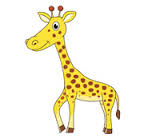 